Nomor :  09/488/Peng-Und/I/2018Perihal :  Pengumuman dan Undangan  Diberitahukan kepada seluruh mahasiswa Program M.Ikom-UMB, bahwa sesuai jadwal di bawah ini akan dilaksanakan Seminar Hasil Penelitian Tesis, maka  mahasiswa yang bersangkutan mengundang para mahasiswa untuk hadir sebagai peserta.Demikian pengumuman dan undangan ini, untuk diperhatikan dan diindahkan sebagaimana mestinya. Terima kasih.	Dikeluarkan di	:  Jakarta	Pada tanggal	:  22 Januari 2018Ketua Program Studi Magister Ilmu KomunikasiTtd	Dr. Ahmad Mulyana, M.Si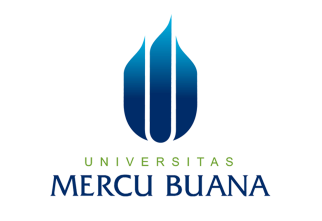 PENGUMUMAN JADWAL SEMINAR HASIL PENELITIAN TESISPROGRAM STUDI MAGISTER ILMU KOMUNIKASIPROGRAM PASCASARJANAQNO.HARI, TANGGAL,JAMN.I.M.N A M ADOSEN PEMBIMBINGDOSEN PENELAAHKONSENTRASITEMPAT/ RUANG01Selasa, 16 Januari 2018Pkl 08.0055212120058JumenahDr. Nur Kholisoh, M.SiDr. Henni Gusfa, M.SiKomunikasi Korporat dan PemasaranMeruyaRuang Sidang02Selasa, 16 Januari 2018Pkl 09.0055212120025Hilaludin WahidDr. Nur Kholisoh, M.SiDr. Suraya, M.SiKomunikasi Korporat dan PemasaranMeruyaRuang Sidang03Selasa, 23 Januari 2018Pkl 13.3055214110049Muhammad MahdiDr. Achmad Jamil, M.SiAbdul Rahman HI, MM, M.SiKomunikasi PolitikMeruyaRuang Sidang04Selasa, 23 Januari 2018Pkl 14.3055214110089Saryono NotoDr. Achmad Jamil, M.SiDr. Henni Gusfa, M.SiKomunikasi PolitikMeruyaRuang Sidang05Jumat, 26 Januari 2018Pkl 10.0055216110050RobertusDr. Ahmad Mulyana, M.SiDr. Henni Gusfa, M.SiKomunikasi Korporat dan PemasaranMeruyaRuang Sidang06Jumat, 26 Januari 2018Pkl 11.0055216110053M. Puad Abdul BaqiDr. Ahmad Mulyana, M.SiDr. Henni Gusfa, M.SiKomunikasi Korporat dan PemasaranMeruyaRuang Sidang